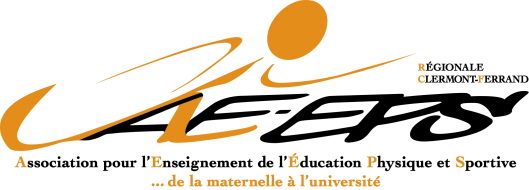 Club EPS - Cycle de musculation scolaire« Savoir s’entraîner en musculation au lycée »RÉFÉRENCES D’OUVRAGES SUR LA MUSCULATION EN CP5Collectif du CEDREPS (2011). La CP5 et l’apprentissage du « savoir S’entraîner physiquement ». Que proposer à l’étude des élèves en EPS. Cahiers du CEDREPS n°10, Paris, Edition AE-EPS. Les adhérents peuvent télécharger gratuitement (25 téléchargements gratuits par an) tout ou parties de cet ouvrage en suivant le lien :http://www.aeeps.org/groupes/cedreps/cedre-productions.html?start=7  Levavasseur G. et Pozzo F., (2010). Musculation avec et sans matériel. Une démarche commune au collège et au lycée. Dossiers EP.S n° 79, Paris, Éditions EP.SMéar B. et Durali S., (2012). Enseigner les Activités Physiques d’Entretien : musculation, course en durée, step et aérobic, natation de durée.  Dossier EP.S n°80, Paris, Éditions EP.SRAPPEL PARAMÈTRES D’ENTRAÎNEMENT POUR LE PROJET 1Pour les raisons évoquées dans la leçon précédente dues au croisement des différents mobiles avec des formes de pratiques de la musculation, je préfère parler de « projet ». Ainsi, le projet 1 peut s’adresser :- à des élèves qui veulent se remettre en condition physique (mobile 2)- à des élèves qui recherchent un affinement de la silhouette (mobile 3)- à des élèves qui recherchent une amélioration dans un sport d’endurance (mobile 1)UTILISATION DES REGIMES DE CONTRACTION EN FONCTION DES PROJETSCi-dessous un tableau récapitulatif des régimes de contraction que j’essaie d’utiliser en cours. Le régime isométrique n’est pas utilisé seul mais en combinaison avec le régime concentrique pour effectuer des séries avec pré-fatigue et/ou post-fatigue. Il y a sans doute d’autres possibilités que je n’ai pas explorées : stato-dynamiques, pliométriques.LEÇON N° 4 - MARDI 24 NOVEMBRE 2015Objectifs de la leçon Idem leçon précédente + …Tenir compte des informations recueillies lors de la séance précédente pour ajuster son entraînementExpérimenter une nouvelle forme de travail et de régime de contraction : séries avec pré-fatigue de 10 sec pour l’objectif « renforcement/tonification » séries avec  post-fatigue de 10 sec pour l’objectif « affinement ».Échauffement au début de chaque atelierSérie 0 : pyramide en isométrique : 10 sec - 20 sec - 30 sec en montant progressivement la charge. Ne pas hésiter à aller au-delà de sa charge optimale dans le projet.Situation 1 : évolution du « 40’’ - 1 ‘ »Objectifs : - adapter la charge en fonctions des infos recueillies la fois dernière et de la contrainte de post- fatigue- exprimer son ressenti à la fin des 3 séries avec les smiley et déterminer le paramètre à faire évoluer Travail par 2. On alterne une fois que les 3 séries sont faites. Travail en combinant le régime concentrique et isométrique => séries avec post-fatigueLe partenaire chronomètre, compte le nombre de REPS et remplit la fiche.A la fin des 3 séries, celui qui a travaillé entoure le smiley correspondant à son ressenti après la dernière répétition de la dernière série et fait une prévision de régulation pour la séance suivante.Situation 2 : évolution du « 20’’ / 40’’ »Objectifs : - adapter les paramètres de l’entraînement (charge, temps de recup’) en fonctions des infos recueillies la fois dernière et de la contrainte de pré- fatigue- exprimer son ressenti à la fin des 3 séries avec les smiley et déterminer le paramètre à faire évoluer Travail par 2. On alterne une fois que les 3 séries sont faites. Travail en combinant le régime concentrique et isométrique => séries avec pré-fatigueLe partenaire chronomètre, compte le nombre de REPS et remplit la fiche.A la fin des 3 séries, entourer le smiley correspondant à son ressenti après la dernière répétition de la dernière série et fait une prévision de régulation pour la séance suivante.Rôle de l’enseignant=> Insister sur le principe d’amplitude maximaleVérifier si l’amplitude est maximale lors de la dernière série. En effet, quand la fatigue se fait Cela est souvent le signe d’une charge un peu trop élevée.  => Instaurer le principe de respiration rythmée, notamment d’expiration sur la phase concentrique du mouvement, sauf pour les tirages avec les bras à la poulie haute ou basse.PROJET 1 Affinement 			 			TonificationAffinement 			 			TonificationAffinement 			 			TonificationAffinement 			 			TonificationTEMPS DE TRAVAIL40 sec30 sec30 sec20 secCHARGELa charge doit être maximale pour le nombre de séries et de répétitions donnéesLa charge doit être maximale pour le nombre de séries et de répétitions donnéesLa charge doit être maximale pour le nombre de séries et de répétitions donnéesLa charge doit être maximale pour le nombre de séries et de répétitions donnéesNOMBRE DE REPS30 à 35 REPS20 à 25 REPS20 à 25 REPS15 à 20 REPSNOMBRE DE SERIES3 à 4 SÉRIES3 à 4 SÉRIES3 à 4 SÉRIES3 à 4 SÉRIESTEMPS DE RÉCUPde 20 sec à 1 minde 20 sec à 1 minde 20 sec à 1 minde 20 sec à 1 minREGIMES DE CONTRACTIONCONCENTRIQUE (rythme 2-2)ISOMÉTRIQUE (pré-fatigue et/ou post-fatigue)CONCENTRIQUE (rythme 2-2)ISOMÉTRIQUE (pré-fatigue et/ou post-fatigue)CONCENTRIQUE (rythme 2-2)ISOMÉTRIQUE (pré-fatigue et/ou post-fatigue)CONCENTRIQUE (rythme 2-2)ISOMÉTRIQUE (pré-fatigue et/ou post-fatigue)FORMES DE TRAVAILSÉRIES SIMPLESSÉRIES avec POST-FATIGUE de 5 à 15 secSÉRIES SIMPLESSÉRIES avec POST-FATIGUE de 5 à 15 secSÉRIES SIMPLESSÉRIES avec PRÉ-FATIGUE de 5, 15 secSÉRIES SIMPLESSÉRIES avec PRÉ-FATIGUE de 5, 15 sec	    Les projetsRégimes de contraction Projet 1AffinementProjet 1 Renforcement / TonificationProjet 2Puissance musculaireProjet 3Prise de volumeà dominante concentrique :rythme 2-2OUIOUIOUIOUIà dominant excentrique :rythme 2-3 ou 2-4NONNONNONOUIisométrique :blocage sur x secondesOUIen post-fatigueOUI en pré-fatigueNONOUIen post-fatigue